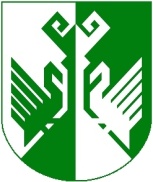 от 07 декабря 2020 года № 451Об утверждении порядка составления, утверждения и установления показателей планов (программ) финансово-хозяйственной деятельности муниципальных унитарных предприятий Сернурского муниципального района Республики Марий ЭлВ соответствии со статьей 51 Федерального закона 06.10.2003 года «Об общих принципах организации местного самоуправления в Российской Федерации», статьей 20 Федерального закона от 14.11.2002 №161-ФЗ «О государственных и муниципальных унитарных предприятиях», Устава Сернурского муниципального района Республики Марий Эл администрация Сернурского муниципального района Республики Марий Эл п о с т а н о в л я е т:Утвердить прилагаемый Порядок составления, утверждения и установления показателей планов (программ) финансово-хозяйственной деятельности муниципальных унитарных предприятий Сернурского муниципального района Республики Марий Эл (далее – Порядок).Установить, что показатели экономической эффективности деятельности муниципальных унитарных предприятий утверждаются в составе плана (программы) их финансово-хозяйственной деятельности.Настоящее постановление вступает в силу со дня принятия.Разместить (опубликовать) настоящее постановление на официальном сайте администрации Сернурского муниципального района Республики Марий Эл в информационно-телекоммуникационной сети «Интернет».Контроль за исполнением настоящего постановления возложить на заместителя главы администрации Сернурского муниципального района по экономическому развитию территории Волкову Т.М.Иванов К.С.(83633) 9-71-42СОГЛАСОВАНО:Заместитель главы администрации Сернурского муниципального района
по экономическому развитию территории                                                                           Т.М. Волкова      07.12.2020 г.07.12.2020 г.
Главный специалист отдела организационно-правовой работы и кадров администрации Сернурского муниципального района                                                                         И.Э. Сидорова     07.12.2020 г.Порядок составления, утверждения и установления показателей планов (программ) финансово-хозяйственной деятельности муниципальных унитарных предприятий Сернурского муниципального района Республики Марий Эл (далее – Порядок)Настоящий Порядок составления, утверждения и установления показателей планов (программ) финансово - хозяйственной деятельности муниципальных унитарных предприятий (далее - Порядок) разработан в соответствии с Федеральным законом от 14.11.2002 г. №161 - ФЗ «О государственных и муниципальных унитарных предприятиях».Целями настоящего Порядка являются:1) обеспечение единого подхода к составлению, утверждению, установлению показателей планов (программ) финансово-хозяйственной деятельности и отчетности  муниципальных унитарных предприятий (далее - МУП);2) выявление и использование внутренних резервов МУП для повышения эффективности их работы;3) усиление контроля за финансово - хозяйственной деятельностью МУП;4) внедрение комплексного метода планирования финансово - хозяйственной деятельности МУП на очередной финансовый год;5) организация системы регулярного мониторинга выполнения показателей утвержденного плана (программы) финансово - хозяйственной деятельности МУП, в том числе производственной программы;6) организация системы сбора и обобщения информации для:- выявления изменений, их оценки, предупреждения и устранения последствий негативных процессов в деятельности МУП;- принятия обоснованных и своевременных управленческих решений, направленных на повышение эффективности работы МУП.Настоящий Порядок определяет:	- этапы подготовки, согласования и утверждения планов (программ) финансово-хозяйственной деятельности муниципальных унитарных предприятий;	- состав показателей эффективности деятельности муниципальных унитарных предприятий, величины которых подлежат обязательному отражению в планах (программах) финансово-хозяйственной деятельности муниципальных унитарных предприятий;- порядок осуществления контроля за достижением утвержденных показателей и выполнением планов (программ) финансово-хозяйственной деятельности муниципальных унитарных предприятий, в том числе периодичность, состав и перечень представляемой отчетности.Планы (программы) финансово-хозяйственной деятельности муниципальных унитарных предприятий (далее – планы (программы) на очередной (планируемой) год разрабатываются муниципальными унитарными предприятиями исходя из стратегии развития, инвестиционной и (или) производственной программы Предприятия, по форме согласно Приложения №1 к настоящему Порядку, на основе анализа результатов деятельности муниципальных унитарных предприятий за отчетный год и тенденций финансово-хозяйственной деятельности в текущем (планируемом) году, прогноза развития муниципальных унитарных предприятий с учетом рыночной конъюнктуры и стоящих перед ними задач по увеличению (сохранению) объемов выполняемых работ (услуг), решению социальных вопросов, сокращению непроизводительных расходов и обеспечению безубыточной деятельности, в соответствии с утвержденными тарифами на оказываемые работы (услуги), а также средств, получаемых от оказания дополнительных работ и платных услуг.Программа должна определять приоритетные мероприятия по развитию (обновлению) материально-технической базы, внедрению инноваций, механизации и автоматизации производства. Достижение плановых квартальных и конечных (годовых) показателей деятельности муниципальных унитарных предприятий должно быть обосновано соответствующими финансовыми источниками выполнения показателей планов (программ).МУП в срок до 1 декабря текущего года (на 2021 год до 31.12.2020 года) представляют проекты планов (программ) на бумажном и электронном носителях в администрацию Сернурского муниципального района.К проекту плана (программы) МУП прилагают пояснительную записку, в которой обосновывают причины и факторы, влияющие на формирование плановых показателей деятельности МУП на очередной год.Структурные подразделения администрации Сернурского муниципального района, курирующие деятельность МУП в течение 10 рабочих дней рассматривают поступившие проекты планов (программ), согласовывают их, либо готовят замечания и предложения по их доработке.В течение 5 рабочих дней МУП обязаны внести в проект плана (программы) требуемые изменения (либо представить письменное обоснование отказа по внесению изменений) и представить доработанные проекты с электронной копией на согласование курирующему заместителю главы администрации Сернурского муниципального района.После согласования проекты планов (программ) МУП направляются на утверждение главе администрации Сернурского муниципального района.При необходимости муниципальные унитарные предприятия формируют уточненную программу на очередной финансовый год путем внесения изменений. В пояснительной записке, приложенной к уточненной программе, МУП обосновывают причины вносимых изменений. Основаниями для уточнения плана (программы) предприятия являются:- изменения действующего законодательства;- изменение видов деятельности и физического объема производства (продажи) основных видов товаров, оказываемых услуг, выполняемых работ, не зависящее от МУП и связанное с изменением внешних условий;- пересмотр тарифов на услуги МУП или изменение перечня услуг;- объективное изменение экономических условий: закупочных цен на материалы, топливо, тарифов на коммунальные услуги и энергоресурсы, изменение ставок по кредитам, переоценка основных средств, изменение норм амортизационных отчислений, налогового законодательства и прочее; - обоснованное изменение доходов и расходов предприятия, связанное с приобретением или реализацией основных средств предприятия, незапланированными работами по капитальному и текущему ремонту;- прочие существенные изменения. Согласование и утверждение уточненного плана производятся в соответствии с процедурой, установленной настоящим Порядком, для утверждения первоначального плана в срок, не превышающий десяти рабочих дней с даты обращения предприятия.С целью осуществления администрацией Сернурского муниципального района контроля за эффективностью финансово-хозяйственной деятельности МУП утверждаются показатели эффективности управления муниципальными унитарными предприятиями Сернурского муниципального района.Показатели экономической эффективности деятельности МУП на очередной финансовый год (далее - показатели экономической эффективности) утверждаются в составе плана (программы) деятельности МУП.Муниципальные унитарные предприятия осуществляют свою деятельность в соответствии с утвержденными планами (программами). 	Ответственность за выполнение утвержденных плановых показателей деятельности МУП и результатов экономической эффективности деятельности предприятия возлагается на руководителя МУП.Под показателями экономической эффективности понимаются величины, которые позволяют судить о состоянии экономики МУП, его экономическом развитии, подъеме или спаде, значении в экономике Сернурского муниципального района, его месте и роли в удовлетворении потребностей муниципального образования в товарах (работах, услугах). Экономически эффективным можно считать то производство, при котором при реализации своих товаров (работ, услуг) и при выплате всех обязательных платежей и налогов у предприятия остается чистая прибыль на развитие производства.Результативность производственно-хозяйственной деятельности предприятия определяется путем сопоставления полученных результатов и затрат, расходованных на достижение этих результатов. Под результатами в экономике понимается итог использования или применения ресурсов.Утверждение показателей эффективности и оценка их выполнения производится исходя из следующих критериев эффективности деятельности МУП:- экономическая эффективность;- социальная эффективность; - бюджетная эффективность.Руководители МУП ежеквартально в сроки, установленные для сдачи квартальной и годовой бухгалтерской отчетности (нарастающим итогом с начала отчетного года), соответственно в течение 30 дней по окончании квартала и 90 дней по окончании года, представляют в администрацию Сернурского муниципального района информацию о выполнении утвержденных планов (программ) МУП, в том числе утвержденных показателей экономической эффективности деятельности.Контроль за выполнением планов (программ) МУП и утвержденных показателей экономической эффективности возлагается на курирующих заместителей главы администрации Сернурского муниципального района.Планы (программы) ежегодно утверждаются постановлением администрации Сернурского муниципального образования (далее - постановление) не позднее 20 декабря года (на 2021 год до 30.01.2021 года), предшествующего планируемому году. Отчет руководителя муниципального унитарного предприятия о выполнении планов (программ), включает в себя сравнение фактически достигнутых показателей с их плановыми значениями и значениями аналогичного периода прошедшего года. К отчету прилагаются:пояснительная записка о допущенных отклонениях фактических показателей от утвержденных с анализом причин отклонения;отчет по форме (Приложение №2 к настоящему Порядку).Анализ и учет основных показателей экономической эффективности деятельности МУП направлен на своевременную разработку и принятие мер и предложений по улучшению финансового состояния предприятий, повышение экономической эффективности деятельности МУП.Администрация Сернурского муниципального района, в целях контроля за выполнением планов (программ) МУП, вправе принять решение о проведении аудиторских проверок независимым аудитором бухгалтерской (финансовой) отчетности МУП.Администрация так же вправе принять решение о проведении плановых и внеплановых проверок деятельности МУП, в т.ч. на предмет устранения замечаний и ошибок, выявленных при обязательных аудиторских проверках.Руководители МУП несут персональную дисциплинарную ответственность за несвоевременное предоставление планов (программ) деятельности МУП, за невыполнение утвержденных планов деятельности МУП, показателей экономической эффективности деятельности МУП, своевременность, полноту и достоверность предоставления отчетности.Приложение №1 к Порядку План (программа) финансово-хозяйственной деятельности муниципального унитарного предприятия(наименование предприятия)на 20 	годСведения о муниципальном унитарном предприятииКраткая характеристика проблем, на решение которых направлена программа муниципального унитарного предприятияПрограмма развития предприятияПеречень мероприятий программы развития предприятия(тыс. руб.)Обоснование объема  ресурсов, необходимых для реализации программы развития предприятия по сферам деятельности(тыс. руб.)Мероприятия указываются в соответствии с разделом 4.1 программы предприятия.** По каждому пункту мероприятий указываются объекты затрат и источники их финансирования (прибыль,амортизация, инвестиции, бюджетные средства).Плановые показатели социальной эффективности реализации программыОписание механизмов реализации программы предприятия6.1. Информация о тарифных (ценовых) условиях деятельности предприятия на 20 	годУказывается либо метод установления тарифа (цены): экономической обоснованности расходов, индексации тарифов (цен), предельных тарифов (цен); либо правовое обоснование (вид, дата, № правового акта (в случае государственного регулирования цен (тарифов)); дата, № решения ТГД; протокола общего собрания собственников, протокола заседания конкурсной комиссии и т.д.)Показатели плана финансово-хозяйственной деятельности предприятия на 20__ годОсновные показатели плана финансово-хозяйственной деятельности(тыс. руб.)Платежи в бюджеты и внебюджетные фонды(тыс. руб.)Поступления из бюджета(тыс. руб.)Сведения о затратах на производство и реализацию продукции (работ, услуг)(тыс. руб.)Показатели эффективности деятельности предприятия на 20___ годРуководитель предприятия	 		 	Ф.И.О.Главный бухгалтер предприятия  	    	                    Ф.И.О.М.П.Приложение №2 к Порядку ОТЧЕТо выполнении плана (программы) финансово-хозяйственной деятельности муниципального унитарного предприятия________________________________________________________________(наименование предприятия)за __________________ 202__ годотчетный периодШЕРНУРМУНИЦИПАЛРАЙОНЫНАДМИНИСТРАЦИЙЖЕАДМИНИСТРАЦИЯ СЕРНУРСКОГО МУНИЦИПАЛЬНОГО РАЙОНАПУНЧАЛПОСТАНОВЛЕНИЕГлава администрацииСернурского муниципального районаА.В. КугергинРуководитель финансового управления администрации Сернурского муниципального районаВ.В. РябининаПРИЛОЖЕНИЕк постановлению главы администрации Сернурского муниципального района от 07.12 2020 года № 451Полное официальное наименование муниципальногоунитарного предприятияДата и номер государственной регистрацииРегистрирующий органКод по ОКПО, код по ОКЭВДОсновной вид деятельностиМестонахождениеТелефон (факс)Адрес электронной почтыДолжность и Ф.И.О. руководителя предприятияДолжность и Ф.И.О. должностного лица, заключившего сруководителем трудовой контрактСрок действия трудового контракта: начало – окончаниеРазмер уставного фонда предприятия, тыс. руб.Балансовая стоимость недвижимого имущества, тыс. руб.Виды деятельности предприятия направленные на решениесоциальных задач, в том числе на реализацию социально- значимой продукции (работ, услуг)Виды деятельности предприятия, соответствующие компетенции органов местного самоуправления города согласно ст. 16 Федерального закона от 06.10.2003 г. № 131-ФЗ «Об общих принципах организации местногосамоуправления в Российской Федерации»№ п/пМероприятия по развитию МУПСумма средств, направляемая на развитиеСумма средств, направляемая на развитиеСумма средств, направляемая на развитиеСумма средств, направляемая на развитиеОбоснование необходимости реализации мероприятий№ п/пМероприятия по развитию МУПчистаяприбыльамортизацияИнвестиции(кредиты)бюджетныесредстваОбоснование необходимости реализации мероприятийИтогоххКод стр.Мероприятие*Источник финансиро- ванияСумма затратСумма затратСумма затратСумма затратСумма затратСумма затратКод стр.Мероприятие*Источник финансиро- ваниягод,      предшествующий отчетному20 	г.факт (оценка) за    отчетный20 	г.очередной 20 	г.очередной 20 	г.очередной 20 	г.очередной 20 	г.Код стр.Мероприятие*Источник финансиро- ваниягод,      предшествующий отчетному20 	г.факт (оценка) за    отчетный20 	г.1квартал1полугодие9месяцевгод1234567891.Производственная сфераПроизводственная сфера1.1.Развитие (обновление)материально-технической базы, всегов том числе:**(расшифровать)1.2.Внедрение инноваций (новых технологий, новых видовтоваров, работ, услуг), всегов том числе:**(расшифровать)1.3.Научно-исследовательскиеработы и информационное обеспечение, всегов том числе:**(расшифровать)1.4Повышение квалификациикадров, всегов том числе:**(расшифровать)2.Непроизводственная сфераНепроизводственная сфера2.1.Развитие (обновление)материально-технической базы, всегов том числе:**(расшифровать)2.2.Внедрение инноваций (новых технологий, новых видовтоваров, работ, услуг), всегов том числе:**(расшифровать)2.3.Научно-исследовательские работы и информационноеобеспечение, всегов том числе:**(расшифровать)2.4.Повышение квалификациикадров, всегов том числе:**(расшифровать)2.5Итого по всем мероприятиям,всегов том числе:**(расшифровать)Наименование показателейЕд. изм.Предыду- щий20 	г. (факт)Отчетный 20 	г.Отчетный 20 	г.Отчетный 20 	г.Очередной (планируемый) 20 	г.Очередной (планируемый) 20 	г.Очередной (планируемый) 20 	г.Очередной (планируемый) 20 	г.Очередной (планируемый) 20 	г.Наименование показателейЕд. изм.Предыду- щий20 	г. (факт)планФакт (оце нка)Откло- нение (+,-)1кв.1полу- годие9мес.годтемп роста к показателям отчетного года,%(гр.10/ гр.5х100)1234567891011Среднесписочная численность работников,всего чел.из них - совместителей и работающих по договорам гражданско-правового характерачел.Среднемесячный полный доход работников, включая доходруководителя руб.в том числе:- заработная плата ипремии, выплачиваемые за счет себестоимостируб.- премии и выплаты социального характера,выплачиваемые за счет прибылируб.Среднемесячный полныйдоход руководителя .руб.№ п/пПеречень услуг (товаров, работ)Категория потребителей услуг предприятия (физических,юридических лиц)Метод установления тарифа (цены)*Единица измеренияЦена (тариф), руб.Основные виды деятельностиОсновные виды деятельностиОсновные виды деятельностиОсновные виды деятельностиОсновные виды деятельностиОсновные виды деятельностиУслугиУслугиУслугиУслугиУслугиУслуги1.…ТоварыТоварыТоварыТоварыТоварыТовары1.…РаботыРаботыРаботыРаботыРаботыРаботы1.…Иные виды деятельностиИные виды деятельностиИные виды деятельностиИные виды деятельностиИные виды деятельностиИные виды деятельностиУслугиУслугиУслугиУслугиУслугиУслуги1.…ТоварыТоварыТоварыТоварыТоварыТовары1.…РаботыРаботыРаботыРаботыРаботыРаботы1.…Наименование показателейЕд. изм.Предыду- щий20 	г. (факт)Отчетный 20 	г.Отчетный 20 	г.Отчетный 20 	г.Очередной 20 	г.Очередной 20 	г.Очередной 20 	г.Очередной 20 	г.Очередной 20 	г.Наименование показателейЕд. изм.Предыду- щий20 	г. (факт)планфакт(оценка)Откло- нение (+,-)1кв.1полу- годие9мес.годтемп роста к показателям отчетного года, % (гр.11/ гр.6х 100%)12456789101112Натуральные показатели, характеризующие деятельность предприятия: (расшифровать по перечнюпроизводимых товаров (работ, услуг)Доход от реализации продукции (работ,услуг)в том числе:1. По основной деятельности:(расшифровать по видам деятельности)-в том числе по муниципальному заказу(расшифровать)2. По прочей деятельностив том числе: (расшифровать)Себестоимость продукции (работ, услуг)1. По основной деятельности:(расшифровать по видам деятельности)- в том числе по муниципальномузаказу(расшифровать)2. По прочей деятельностив том числе: (расшифровать)Коммерческие расходы, всегов том числе: (расшифровать)Управленческие расходы, всегов том числе: (расшифровать)Прибыль (убыток) от продажПрочие доходы и расходы1.Прочие доходы, всегов том числе: (расшифровать)2.Прочие расходы, всегов том числе: (расшифровать)из прочих расходов - расходы непроизводственного характераиз них выплаты социальногохарактерав том числе: (расшифровать)Прибыль (убыток) до налогообложенияОтложенные налоговые активыОтложенные налоговые обязательстваТекущий налог на прибыльШтрафы, пени,реструктуризированные налогиЕНВДУСНЧистая прибыль (убыток)Рентабельность продукции(стр. 6/ стр. (3+4+5)х100%)Наименование платежаНачислено за предыдущий 20 	г. фактНачислено за предыдущий 20 	г. фактНачислено за отчетный 20 	г.фактНачислено за отчетный 20 	г.фактПлан начислений на очередной (планируемый) 20 	годПлан начислений на очередной (планируемый) 20 	годПлан начислений на очередной (планируемый) 20 	годПлан начислений на очередной (планируемый) 20 	годПлан начислений на очередной (планируемый) 20 	годПлан начислений на очередной (планируемый) 20 	годПлан начислений на очередной (планируемый) 20 	годПлан начислений на очередной (планируемый) 20 	годНаименование платежавсего начис- ленов т.ч. вместный бюджетвсего начис- ленов т.ч. вместный бюджет1 квартал1 квартал1 полугодие1 полугодие9 месяцев9 месяцев9 месяцевгодНаименование платежавсего начис- ленов т.ч. вместный бюджетвсего начис- ленов т.ч. вместный бюджетвсегов т.ч. в местный бюджетвсег ов т.ч. в местный бюджетвсегов т.ч. в местный бюджетвсегов т.ч. вместный бюджет123456789101112131. Всего налогов, в том числе:1.1. НДС1.2. Налог на прибыль1.3.Транспортный налог1.4. Налог на землю1.5. Налог на имуществоорганизаций1.6. Налог на доходы физических лиц1.7. Плата за негативноевоздействие на окружающую среду1.8.ЕНВД1.9. Иные (раздельно по каждому налогу):2. Пени и штрафы(расшифровать)3. Страховые взносы, всего,в том числе:3.1. Пенсионный фонд3.2. Фонд социального страхования3.3. Фонд обязательногомедицинского страхования3.4. Социальное страхование (взносы на обязательное социальное страхование от несчастных случаев напроизводстве)4. Арендная плата за:4.1.Недвижимоеимущество4.2. Землю5. Отчисления чистой прибыли в городской бюджет, производимые в соответствии с решением представительного органаместного самоуправления6. Прочиев том числе(расшифровать):Всего платежейНаименованиеПредыдущий20    г.Предыдущий20    г.Отчетный20 г. (оценка)Отчетный20 г. (оценка)План на 20 	г.План на 20 	г.План на 20 	г.План на 20 	г.Наименованиевсегов т.ч. из местногобюджетаплан на годфакт за годв т.ч. изместного бюджетаотклонение(гр.5 - гр.4)всегов т.ч. изместного бюджета1234567891. Субсидии на возмещение затрат или недополученных доходов в связи с производством (реализацией) товаров,выполнением работ, оказанием услуг2. Средства субвенций (субсидий) на исполнение Федеральных законов, правовых актов всегов том числе:- по полномочиям Российской Федерации- по полномочиям субъекта РоссийскойФедерации3. Средства бюджета, получаемые на выполнение муниципального заказа,всегов том числе:(расшифровать)4. Средства бюджета, получаемые на капитальный ремонт основных фондов, всего в том числе:(расшифровать)5. Средства бюджета, получаемые на приобретение основныхфондов, всегов том числе:(расшифровать)6. Средства бюджета, получаемые на другиецели, всегов том числе: (расшифровать)7. Бюджетные инвестиции в объекты капитального строительства собственностимуниципальных образованийВСЕГО:Статьи затратГод, предшест- вующий отчет- ному году20 	г. (факт)Отчетный 20 	г.Отчетный 20 	г.Отчетный 20 	г.Очередной (планируемый) 20 	г.Очередной (планируемый) 20 	г.Очередной (планируемый) 20 	г.Очередной (планируемый) 20 	г.Очередной (планируемый) 20 	г.Статьи затратГод, предшест- вующий отчет- ному году20 	г. (факт)планфакт (оце нка)Откло- нение (+,-)1квартал1полу- годие9месяцевгодтемп роста к показателям отчетногогода, % (гр.9/гр.4х100%)12345678910Затраты на производство и реализацию услуг (работ,продукции)в том числе:Затраты на оплату трудаСтраховые взносыСырье, материалы, покупныеизделия для производстваРасходы на приобретение топлива, воды, энергии всех видов, расходуемых натехнологические целиАмортизацияТекущий ремонт итехническое обслуживаниеАрендаКоммунальные услугиУслуги охраныУслуги связиУслуги субподрядныхорганизацийНалоги и сборы, входящие всебестоимостьПрочие расходы(расшифровать)Наименование показателейЕд. изм.преды дущий 20 _г. (факт)Отчетный20 	г.Отчетный20 	г.Отчетный20 	г.планОчередной (планируемый)20 	г.Очередной (планируемый)20 	г.Очередной (планируемый)20 	г.Очередной (планируемый)20 	г.Очередной (планируемый)20 	г.Наименование показателейЕд. изм.преды дущий 20 _г. (факт)планфакт (оце нка)откло- нение (+,-)план1кв.1полу- годие9мес.годтемп роста к показа- телям отчетного года, % (гр.11/ гр.6х100%)12356789101112Прибыль (убыток) от реализации товаров, работ и услуг (разница между выручкой от реализации товаров, работ и услуг и себестоимостью). тыс. руб.в том числе по видам деятельности:тыс. рубПрибыль (убыток) до налогообложения (налоговая база для начисления налога на прибыль), тыс. рубНалог на прибыль тыс. рубЧистая прибыль (убыток) отчетного периода тыс. руб Рентабельность общая (отношение чистой прибыли к выручке от реализации товаров, работ и услуг)%Рентабельность продаж (отношение прибыли от реализации товаров, работ и услуг к выручке от реализации товаров, работ и услуг)%в том числе по видам деятельности:Рентабельность товаров, работ и услуг (отношение прибыли от реализации товаров, работ и услуг к себестоимости товаров работ и услуг)%в том числе по видам деятельности:Производительность труда (отношение объема продукции или выполненной работы, услуги к среднесписочной численности работающих)в том числе по видам деятельности: Общий объем инвестиций в основной капитал (поступление основных средств) тыс. руб Дебиторская задолженность тыс. рубКредиторская задолженность, в т.ч. тыс. рубперед персоналом по оплате труда тыс. рубперед бюджетом и внебюджетными фондами тыс. рубперед поставщиками и подрядчиками тыс. рубперед прочими кредиторами тыс. рубЗаемные средства, в т.ч. тыс. рубдолгосрочные обязательства тыс. рубкраткосрочные обязательства тыс. рубБюджетная эффективность, в том числе: (отношение суммы уплаченных налогов, сборов и иных обязательных платежей в местный бюджет к стоимости основных средств и полученных МУП бюджетных средств)(отношение суммы уплаченной доли чистой прибыли в местный бюджет к стоимости основных средств и полученных МУП бюджетных средств)Социальная эффективность:создание новых рабочих мест ед.создание новых видов товаров(работ, услуг) ед.среднемесячная заработная плата  руб.№ п\пОсновные показателиЕд.изм.Плановое значениеФактическое значениеФактическое значениеДинамика изменения фактического значения показателя в отчетном периодеДинамика изменения фактического значения показателя в отчетном периодеДинамика изменения фактического значения показателя в отчетном периодеДинамика изменения фактического значения показателя в отчетном периоде№ п\пОсновные показателиЕд.изм.Плановое значениеЗа аналогичный период прошлого годаЗа отчетный периодпо отношению к аналогичному периоду прошлого года (гр.6/гр.5)по отношению к аналогичному периоду прошлого года (гр.6/гр.5)по отношению к плановому значению (гр.6/гр.4)по отношению к плановому значению (гр.6/гр.4)№ п\пОсновные показателиЕд.изм.Плановое значениев абсолютном выражении %в абсолютном выражении %12345678910